Opportunity for an enthusiastic & experienced Junior coach to join our team at South Shore Swimming Club.Our program caters for a broad cross section of swimmers from those starting out, through to competitive squad, State & National participants. It is based out of the Melville LeisureFit Aquatic Centre, Booragoon, Perth.The roleSouth Shore Swimming Club is looking for a professional, enthusiastic & motivated swimming coach whom will lead & ultimately be responsible for the planning & success of our Junior Program.The successful applicant would be expected to show high levels of reliability, punctuality, commitment, leadership skills, technical ability and motivational skills. This role would also require participation at club target meets, club nights & functions.Squad sessions are offered on a weekly basis which include both morning & afternoon sessions.We anticipate a participation rate of approximately 15 hours per week in addition to swim meet attendance as well as time allocated to quality session planning & administration.As the club grows, we anticipate growth in the demand for hours.Remuneration is negotiable and based on experience.Essential skills & qualifications:ASCTA Development (formally Bronze) coaching accreditation.Working with children.First aid & CPR qualifications.Demonstrated passion for swimming through a commitment to encourage best practice in skill acquisition whilst creating an environment that is team focused & enjoyable.Applications should include a Resume & Covering Letter showing all experience & attributes.Irene CookeClub PresidentPresident.southshore@gmail.comIrene Cooke
PresidentSouth Shore Swimming Club 0411 054 883 | president.southshore@gmail.com| https://southshore.swimming.org.au 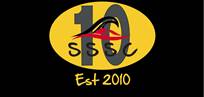 